附件1-44活動主題全民國防多元教育活動 - 國軍歷史文物 四四南村參訪全民國防多元教育活動 - 國軍歷史文物 四四南村參訪活動日期111年12月7日111年12月7日活動地點四四南村四四南村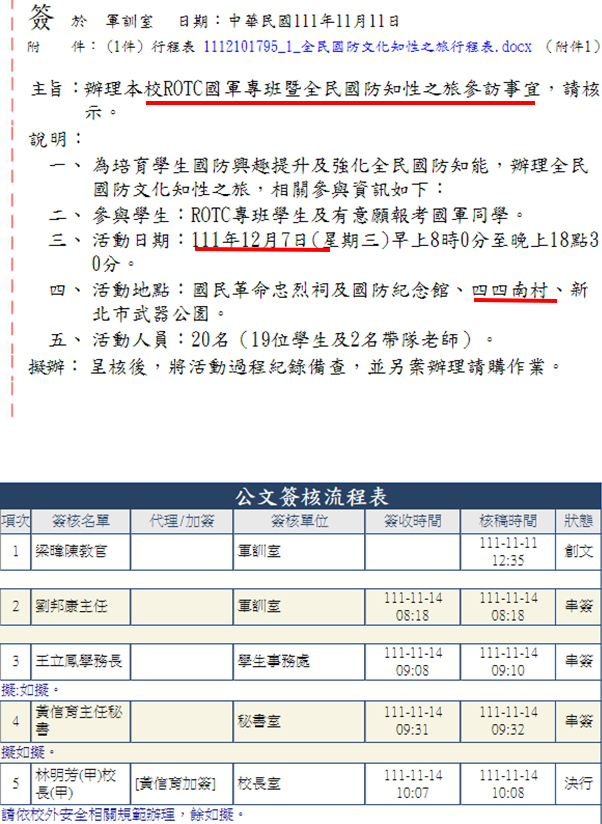 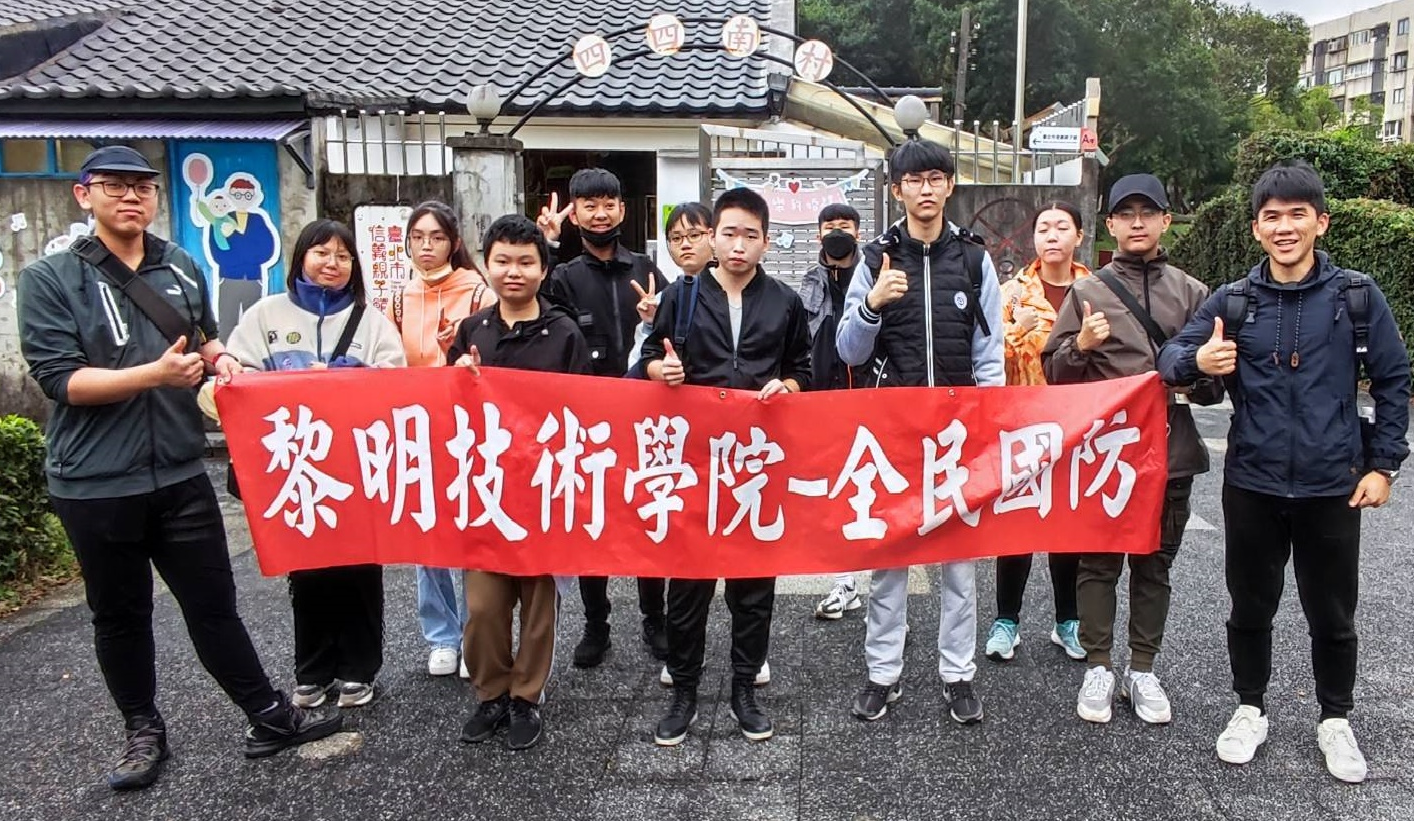 說明：全民國防多元教育史古蹟參訪-  四四南村簽呈說明：全民國防多元教育史古蹟參訪-  四四南村簽呈說明：參訪師生於四四南村合影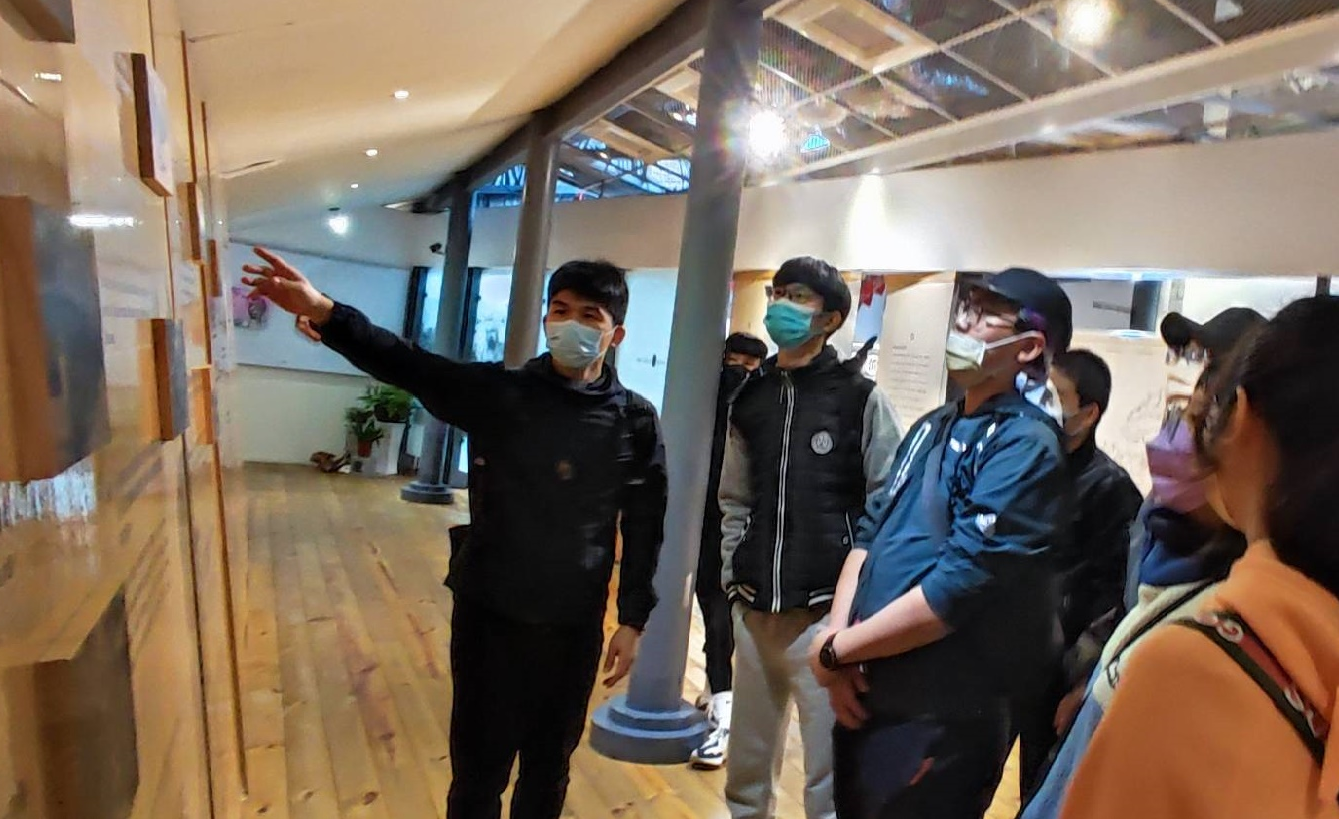 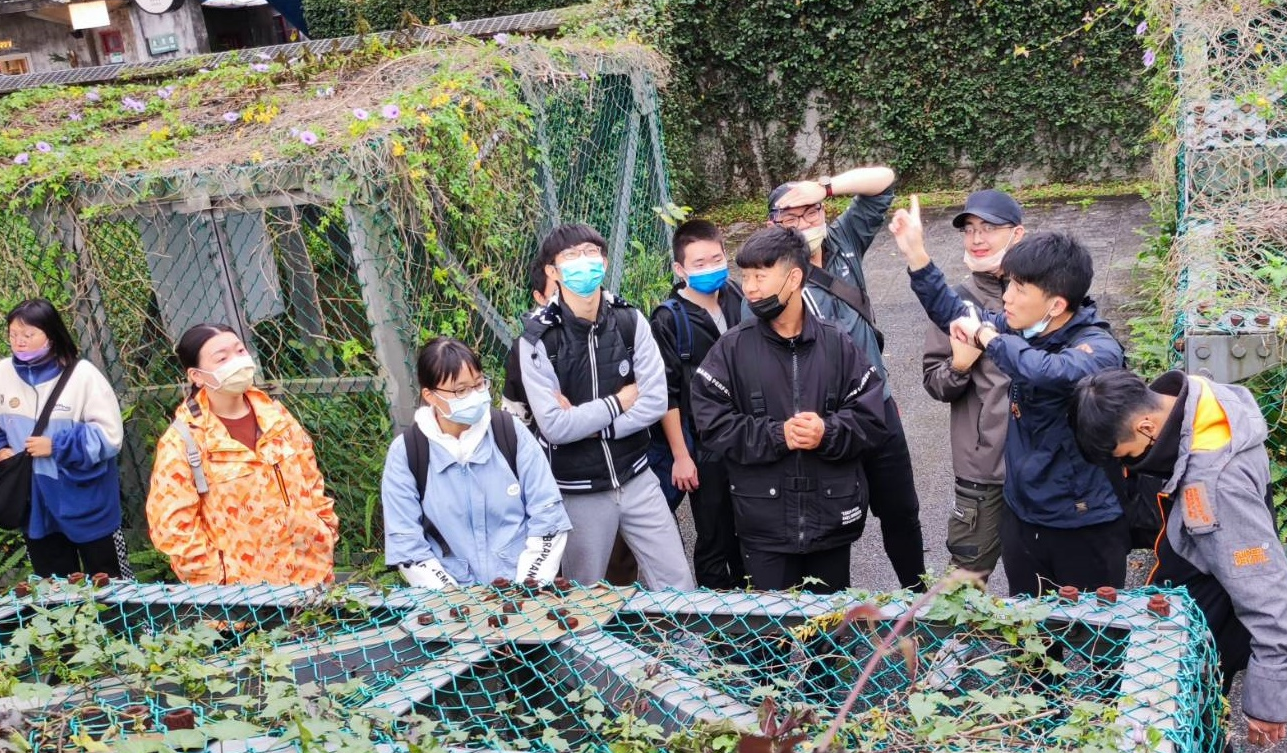 說明：梁教官向學生介紹眷村設置沿革 說明：梁教官向學生介紹眷村設置沿革 說明：梁教官向學生介紹防空洞設置方式及避難時機